О признании утратившим силу распоряжение  администрации Красночетайского района от 22.02.2019 г. № 110 «Об утверждениисостава комиссии по делам несовершеннолетних и защите их прав при администрации района 1. Признать утратившим силу распоряжение администрации Красночетайского района от 22.02.2019 г. № 110 «Об утверждении состава комиссии по делам несовершеннолетних и защите их прав при администрации района».И.о главы администрации района                                                                 И.Н.ЖивоевСогласованоглавный специалист-экспертсектора правовой работы                                                                              А.Л.Матюшкин   Подготовила      ответственный секретарь КДН и ЗП                                                              А.А.ИльинаЧĂВАШ РЕСПУБЛИКИ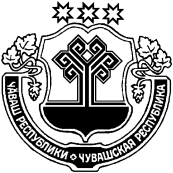 ХĔРЛĔ ЧУТАЙ РАЙОНĔН АДМИНИСТРАЦИĕЧУВАШСКАЯ РЕСПУБЛИКА АДМИНИСТРАЦИЯ КРАСНОЧЕТАЙСКОГО РАЙОНАХ У Ш У                10.03.2020   122 №                        Хĕрлĕ Чутай салиРАСПОРЯЖЕНИЕ                10.03.2020  №122                        село Красные Четаи